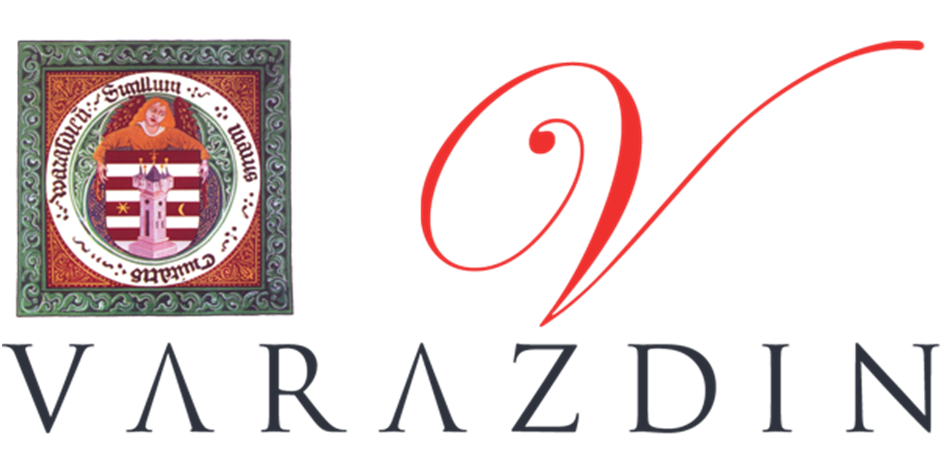 Obrazac za sudjelovanje u projektu participativnog proračunaGrad VaraždinIme i prezime _______________________________________________________________E-mail i kontakt broj ______________________________________________________Adresa ____________________________________________________________________Predlažem da se u prijedlog proračuna Grada Varaždina za 2023. godinu uvrsti sljedeći projekt:Obrazloženje predloženog projekta: